UČNI LIST – ALGORITMIČNO RAZMIŠLJANJELara vsak dan hodi peš v šolo. Tokrat jo na poti čaka hud pes Reks, katerega se Lara zelo boji. Pomagaj Lari najti varno pot do šole, po kateri ne bo srečala Reksa (ne sme biti v kvadratku poleg njega). Uporabiš lahko naslednje ukaze:Naprej                             Zasuk v desno                        Zasuk v levoNazajTvoja rešitev:_________________________________________________________________________________________________________________________________________________________________________________________________________________________________Katera je tvoja najljubša sladica? Na črto napiši potek poti, da bo Lara prišla do tvoje najljubše sladice. Uporabi enake ukaze kot pri 1. nalogi. Nato s sosedom zamenjajta lista in on naj iz zaporedja tvojih ukazov ugotovi, katero od spodnjih stvari imaš najraje.Potek poti:
_________________________________________________________________________________________________________________________________________________________________________________________________________________________________Moja najljubša sladica je _____________________.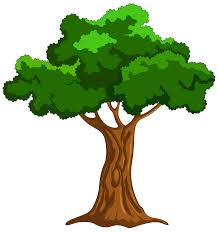 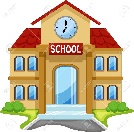 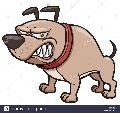 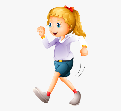 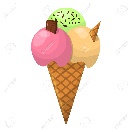 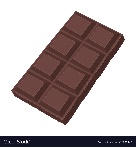 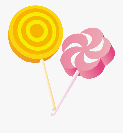 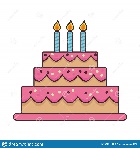 